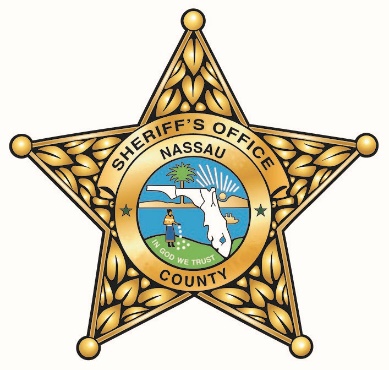 NASSAU COUNTY SHERIFF’S OFFICECORRECTIONS ACADEMY SPONSORSHIP OPPORTUNITYThe Nassau County Sheriff’s Office is currently seeking qualified applicants for sponsorship to attend the Corrections Academy as a Detention Deputy Trainee. Those who have a desire to commit to a criminal justice career as a Detention Deputy with the Nassau County Sheriff’s Office are encouraged to apply.Qualified candidates to be a Detention Deputy Trainee are those who meet the following requirements:Must be 19 years of age or olderHave a high school diploma or equivalentHave a valid passing score on the Corrections – Criminal Justice Basic Abilities Test - to be submitted with the applicationBe a U. S. citizen or permanent resident alien who has applied for citizenshipPossess a valid driver’s licenseIf applicable, must have been discharged from the Armed Forces with an Honorable Discharge. (If an applicant received a General discharge under honorable conditions, the discharge and re-enlistment code will be investigated before continuing the hiring process.)Be of good moral characterWilling and able to work shifts, holidays and weekendsHave no visible tattoos above the collarbone (neck, face, or behind the ear) or below the wrist (hands, fingers, etc.)Willing to sign a two (2) year commitment agreement with the NCSOHave the physical capability to: Perform a Vertical JumpPerform Sit-ups for one (1) minuteRun 300 metersPerform Push-upsComplete a 1.5 mile run/walk in 19 minutes or lessCandidates for the Sponsorship Program will be required to submit to a detailed Background Investigation, Interview / Oral Board, Polygraph Examination, Psychological Evaluation, Complete Physical, Drug Screen, and Fingerprints.  The importance of disclosing on the application all information that may be discovered through the above methods cannot be expressed strongly enough.   If selected for participation in this opportunity, the Detention Deputy Trainee will be a full time civilian employee.  They will be provided with comprehensive benefits and paid an hourly salary of $17.8130.  The Nassau County Sheriff’s office will cover the full cost of tuition, uniforms, books, State Officer Certification Exam, and any required equipment.Upon graduating from the academy, passing the State Officer Certification Exam, and successfully completing the NCSO Orientation Training, the Detention Deputy Trainee will be reclassified as a Detention Deputy. They would then become a full time Sworn employee, and will begin receiving the full starting salary of a Detention Deputy as is in place at the time of their reclassification. As a newly Sworn employee they will being Special Risk High Rate retirement through the Florida Retirement System. The Detention Deputy will then begin the Field Training (FTO) Program.  Once successfully completing FTO the Detention Deputy will be considered “solo” and not requiring the constant supervision of a Field Training Officer or others in the Chain of Command. At this point the two (2) years outlined in the commitment agreement will begin.  The Nassau County Sheriff’s Office offers a comprehensive benefits package to include:	Health, Dental, Vision, Life, Long Term Disability Insurance, and participation in the Florida Retirement System.  Also included is Paid Time Off (PTO), Holiday Pay, Longevity Pay, and a Step Pay Plan (once classified as a Sworn employee).The Nassau County Sheriff’s Office encourages Veterans and anyone interested in a rewarding career in Corrections to apply.  For information on how to apply or to have any questions answered, please contact the Human Resources Department at:HUMANRESOURCES@NASSAUSO.COM www.NASSUSO.COM The Nassau County Sheriff’s OfficeIs anEqual Opportunity EmployerAnd aDrug Free Workplace